ЗАВТРАКИ И ОБЕДЫ В МБОУ ЧЕРТКОВСКАЯ СОШ № 122 сентября 2023г.Завтрак для 1-4 класса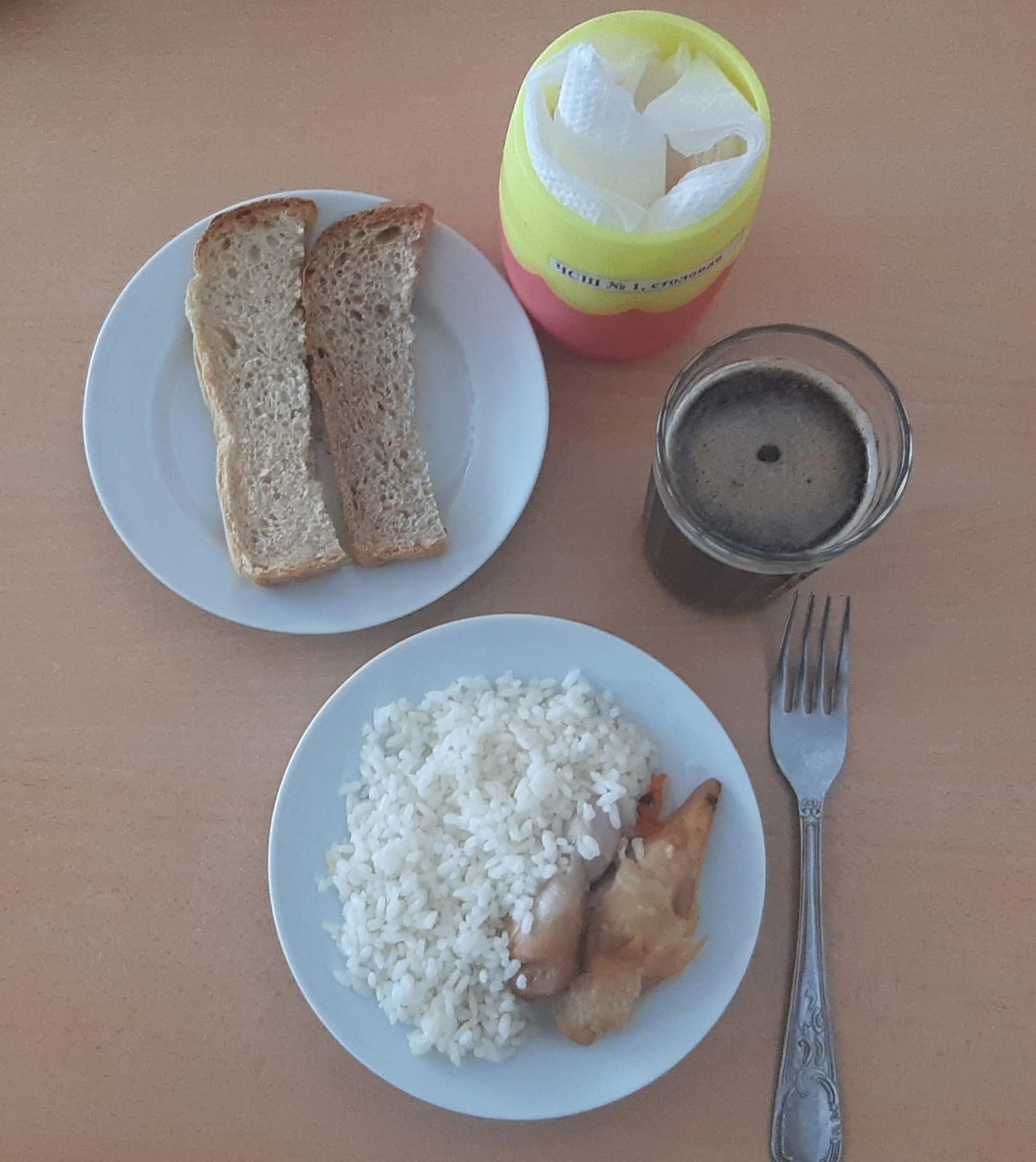 Завтрак для обучающихся с ОВЗ
Горячее питание для 5-11 класса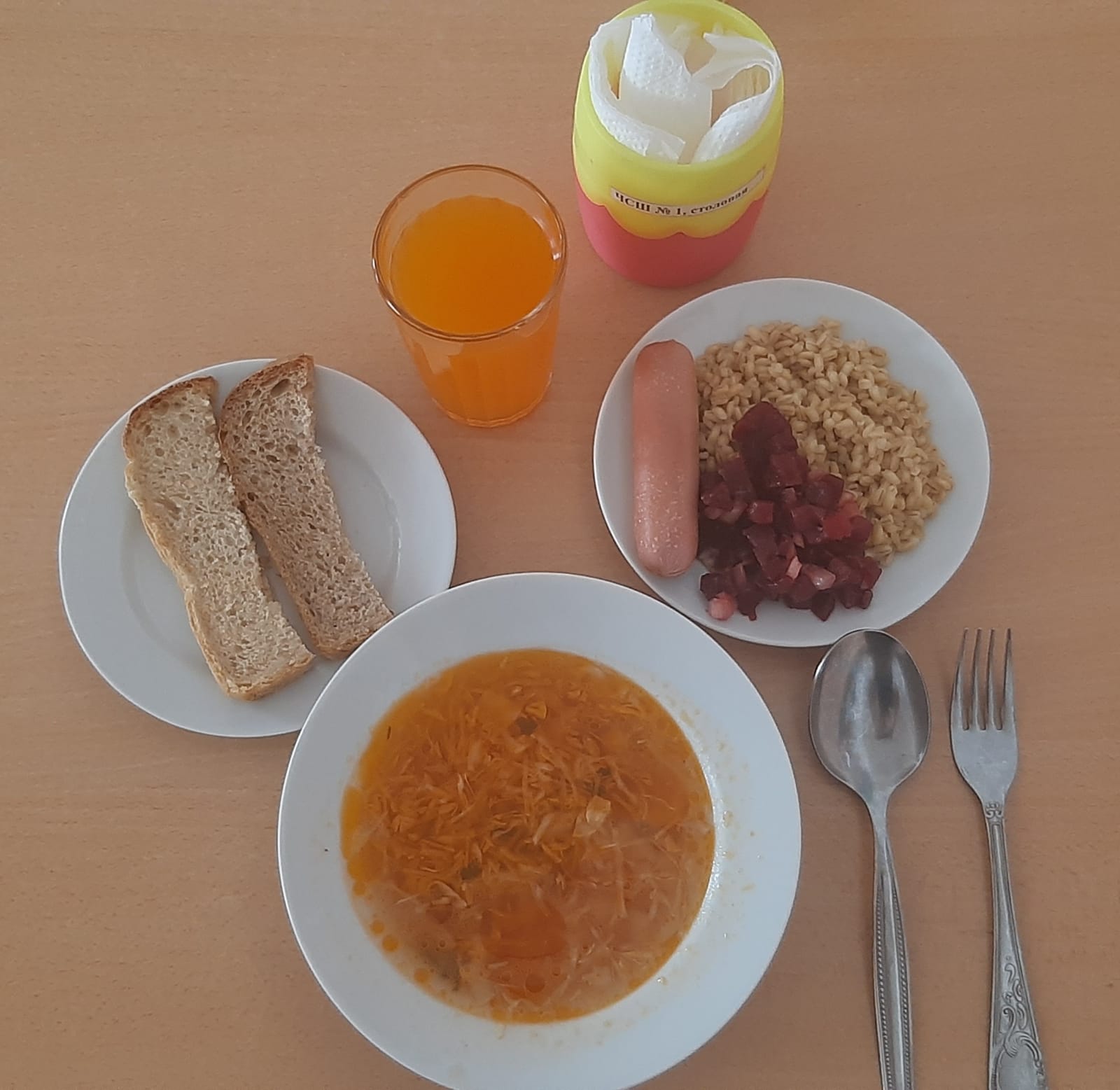 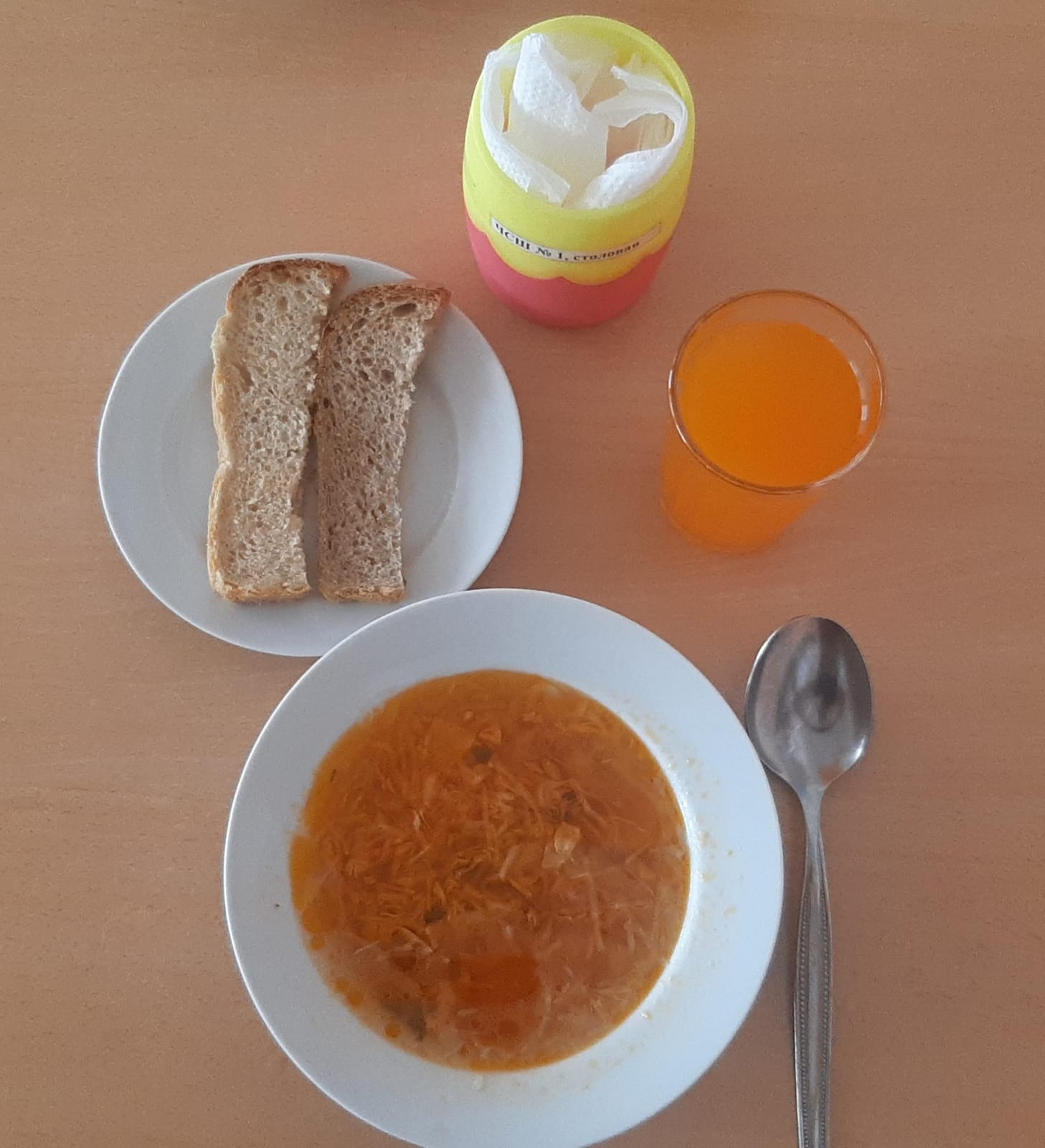 